Какой день?Кузнечик вспрыгнул на бугорок, погрел на припёке зелёную спинку и, потирая лапки, затрещал:-- Пр-р-е-е-красный день!-- Отвр-ратительный! – отозвался дождевой червяк, глубже зарываясь в сухую землю.-- Как! – подпрыгнул кузнечик. – На небе ни одного облачка. Солнышко так славно припекает. Каждый скажет: прекрасный день!-- Нет! Дождик да мутные тёплые лужи – это прекрасный день.Но кузнечик не согласился с ним.-- Спросим третьего, -- решили они.В это время муравей тащил на спине сосновую иглу и остановился отдохнуть.-- Скажите, -- обратился к нему кузнечик, -- какой сегодня день: прекрасный или отвратительный?Муравей вытер лапкой пот и задумчиво сказал:-- На этот вопрос я отвечу вам после захода солнца.Кузнечик и червяк удивились:-- Что ж, подождём!После захода солнца пришли они к большому муравейнику.-- Ну, какой сегодня день, уважаемый муравей?Муравей показал на глубокие ходы, прорытые в муравейнике, на кучи сосновых иголок, собранных им, и сказал:-- Сегодня чудесный день! Я хорошо поработал и могу спокойно отдохнуть!Задания по литературному чтениюОтметь 	  , что ты прочитал.Сказку;		басню;		рассказ.Для кого из героев произведения день казался таким? Соедини слово с рисунком.Отвратительным; 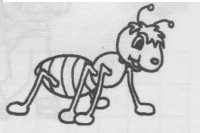 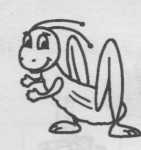 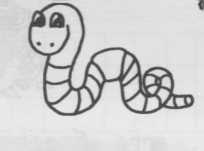 прекрасным; чудесным. Как ты думаешь, почему муравей не стал сразу отвечать на вопрос о том, какой сегодня день? Запиши своё мнение.Отметь 	  , какая пословица выражает основную мысль сказки.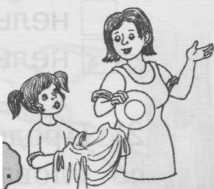      Работа сердце веселит;      Работа – это забота.     Пчела мала, а и та работает.Напиши мини-сочинение на тему «Как я умею трудиться».Задания по литературному чтению1. В какой книге может находиться это произведение? Отметь	,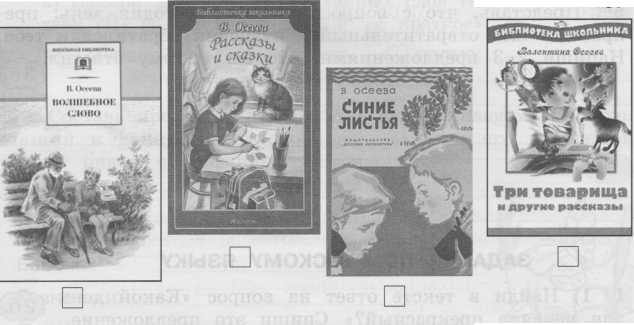 2. Впиши нужную цифру.В этой сказке 		персонажа.3. Кому принадлежат эти слова? Соедини линией выражение с персонажем. 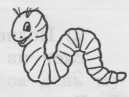 «Солнышко так славно припекает».	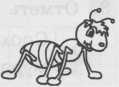 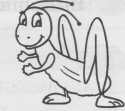 «Я хорошо поработал и смогу спокойно отдохнуть!» «Дождик да мутные тёплые лужи – это прекрасный день»